Publicado en Madrid el 22/10/2019 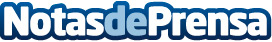 Cómo decorar una terraza de forma práctica, según Euromak ToldoLa terraza puede ser un simple espacio casi inservible o un lugar más del hogar. Euromak Toldo, líderes del sector de la fabricación y montaje de toldos, desvelan las claves para aprovechar mejor la terraza con unos mínimos cambios decorativosDatos de contacto:Euromak Toldohttps://euromaktoldo.es91 461 91 96Nota de prensa publicada en: https://www.notasdeprensa.es/como-decorar-una-terraza-de-forma-practica Categorias: Nacional Interiorismo Entretenimiento Restauración Consumo Jardín/Terraza http://www.notasdeprensa.es